MENSTRUAL FLOW CHARTPatient: ____________________________________________________________DOB:    ___________________                                                                                                                                                 ** # of                                                                                                                                                   cycle                  1       2    3    4     5    6    7    8     9    10  11  12   13  14  15   16  17  18  19   20   21  22  23  24   25  26   27  28  29   30  31       days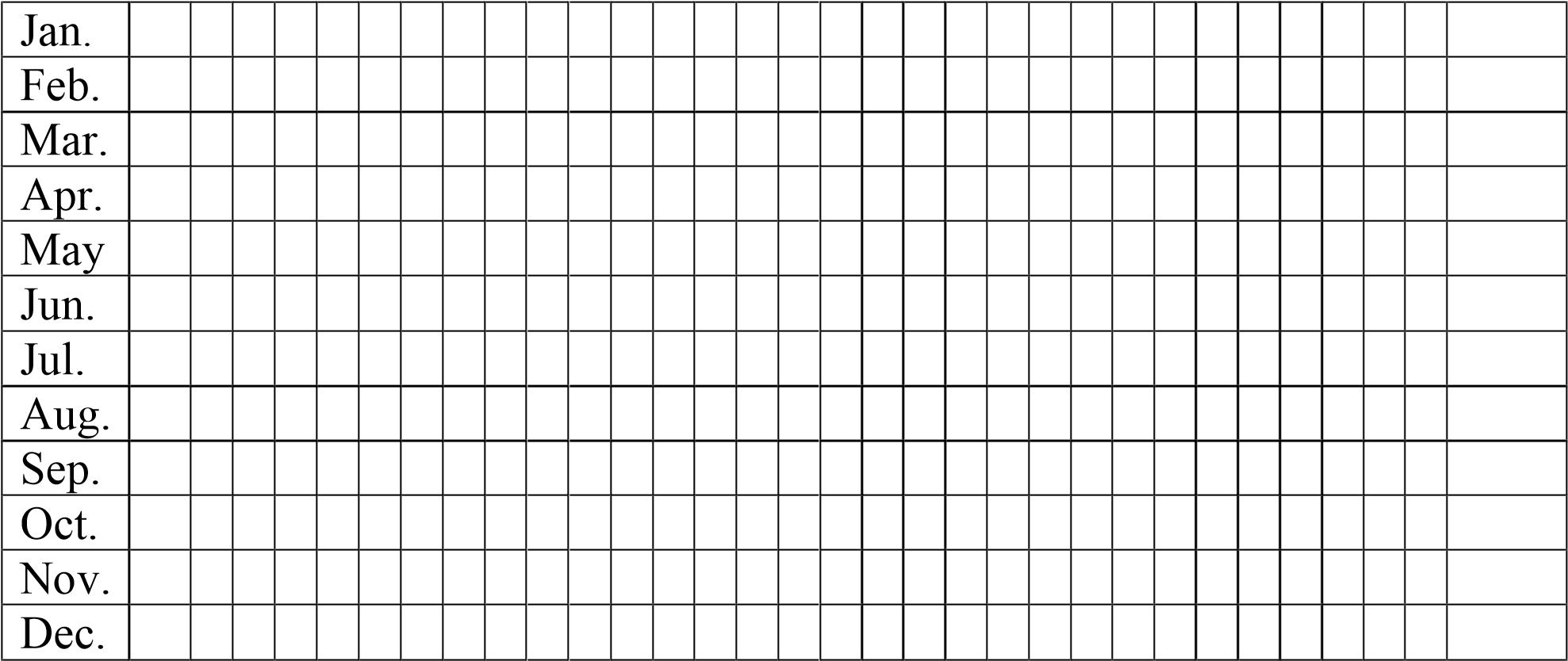 * Don’t forget to have this chart with you when you call or visit your healthcare provider.** # of cycle days = count from the day that you start your period to the day that you start your                            your next periodType of FlowNormal = NLight = LHeavy = HSpotting = S